MorzineMorzineSamedi13 juillet 2019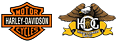 Niveau 2+ :  102 kmNiveau 2+ :  102 kmProgramme :09h00 : RDV (Station BP à Thônex/Vallard)09h30 : Départ 13h00 : Restaurant La Chaudanne17h00 : Départ (pour ceux qui le veulent)18h30 : Arrivée Programme :09h00 : RDV (Station BP à Thônex/Vallard)09h30 : Départ 13h00 : Restaurant La Chaudanne17h00 : Départ (pour ceux qui le veulent)18h30 : Arrivée Remarques :Pas de « L » car nous allons en France.Remarques :Pas de « L » car nous allons en France.La ChaudanneMenu :
Pierrade, dessert, eau, café pour 30€La ChaudanneMenu :
Pierrade, dessert, eau, café pour 30€Parcours :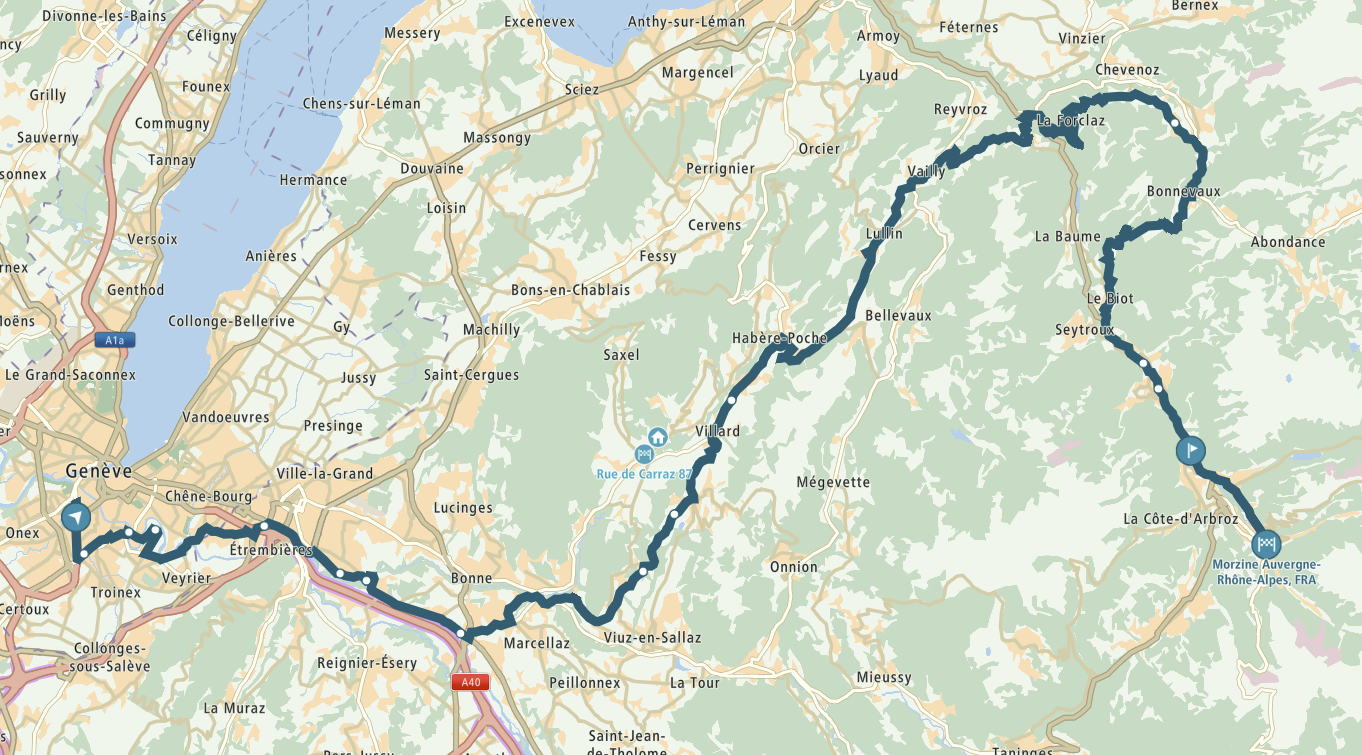 Parcours :RC: Patrice Quartini 079 558 74 88
AO: Martin Beauparlant 079 816 36 12Email: headactivitiesofficer@gernevachapter.comRC: Patrice Quartini 079 558 74 88
AO: Martin Beauparlant 079 816 36 12Email: headactivitiesofficer@gernevachapter.com